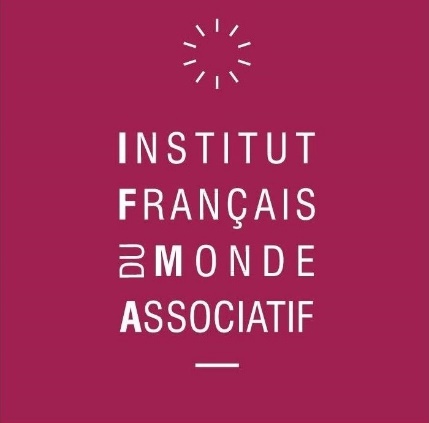 Appel à projets de recherche 2020« Le monde associatif à la lumière de la crise COVID-19 »Lettre d’intentionDATE LIMITE D’ENVOI DE LA CANDIDATURE COMPLETE : 05/11/2020Résumé du projet500 caractères maximum, espaces compris.Présentation du projet en langue française2 500 caractères maximum, espaces compris. Objectifs du projet ; problématique de recherche envisagée ; enjeux et intérêts par rapport à l'état actuel des connaissances et en regard du champ de recherche de l’appel à candidature ; méthodologie utilisée ; retombées attendues ; originalité du sujet, des concepts et/ou des problématiques abordées Votre savoir-faire dans le domaine considéré Dans le cas d’un projet porté uniquement par un/des chercheurs : 800 caractères maximum, espaces compris.Dans le cas d’un projet co-porté par des chercheurs et des acteurs associatifs, préciser les rôles de chacun : 1 200 caractères maximumAdéquation avec le champ de recherche de l’appel à projets 1 000 caractères maximum, espaces compris. Préciser la ou les thématiques auxquelles se rattachent votre projet.Apport du projet au monde associatif et/ou à ses partenaires publics et privés 1 000 caractères maximum, espaces compris.Titre du projetPorteur de projet n°1Porteur de projet n°2Porteur de projet n°3Nom du porteur de projet*Titre/fonction du porteur de projet* Organisme de rattachement (organisme principal)*E-mail du porteur de projet*Téléphone du porteur de projet*Responsable scientifique (mettre une croix dans la colonne correspondant au porteur de projet responsable scientifique. Un seul responsable scientifique possible)Budget total du projet€€€Montant demandé à l’IFMA€€€Type de soutien sollicité(un seul choix possible) Bourse postdoctorale (maximum 30 000 €) Financement de travaux de chercheurs au sein de laboratoires ou indépendants, ou soutien à un projet co-élaboré entre chercheurs et acteurs (maximum 10 000 €) Soutien d’amorçage de projet de recherche (maximum 7 000€) Soutien de projet collectif tutoré ou de stage de recherche d’étudiant en Master (maximum 2 500 €) Aide à la publication (maximum 2 000 €) Bourse postdoctorale (maximum 30 000 €) Financement de travaux de chercheurs au sein de laboratoires ou indépendants, ou soutien à un projet co-élaboré entre chercheurs et acteurs (maximum 10 000 €) Soutien d’amorçage de projet de recherche (maximum 7 000€) Soutien de projet collectif tutoré ou de stage de recherche d’étudiant en Master (maximum 2 500 €) Aide à la publication (maximum 2 000 €) Bourse postdoctorale (maximum 30 000 €) Financement de travaux de chercheurs au sein de laboratoires ou indépendants, ou soutien à un projet co-élaboré entre chercheurs et acteurs (maximum 10 000 €) Soutien d’amorçage de projet de recherche (maximum 7 000€) Soutien de projet collectif tutoré ou de stage de recherche d’étudiant en Master (maximum 2 500 €) Aide à la publication (maximum 2 000 €)PRESENTATION DU PROJETLa lettre d’intention est à déposer sur la plateforme en un seul fichier au format Word ou PDF Le fichier sera intitulé « NOM DU RESPONSABLE SCIENTIFIQUE AAP IFMA 2020 »Plateforme : https://ifma.sciencescall.org/ Pour tout complément d'information sur l’appel à projets :Claire Breschard, chargée de missionifma@fpul-lyon.org06.10.25.26.21